TLC Facilitator Training AgendaDay One: 8:30-4:30pm WelcomeTLC OverviewTLCs Within the Larger Context of Professional Development 9:50-10:05 BreakConnecting TLC and PBC11:45-12:45-LunchMaking the Connection: TLCs, the HSELOF, and the Framework for Effective PracticeTLC Materials The TLC Process 3:00-3:15-BreakFacilitation Strategies Individual Meetings Day Two: 8:30-3:30pmWelcomeDay One ReflectionsPractice: Session 2, Part 1 10:35-10:50-BreakSession 2, Part 2 12:00-1pm-LunchSession 3, SEE Session 3, KNOW 2:20-2:35-BreakReflectionsTLC Implementation PlanningResources and Strategies Questions 	For more information, contact us at: ecdtl@ecetta.info or 844-261-3752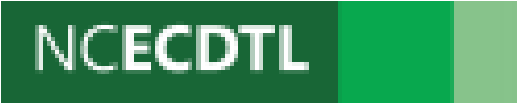 